BAILIWICK OF GUERNSEY - GENERAL AVIATION REPORT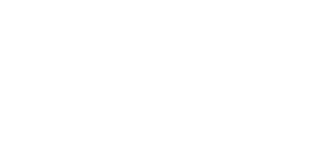 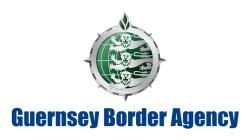 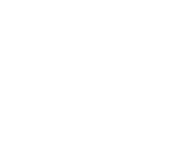 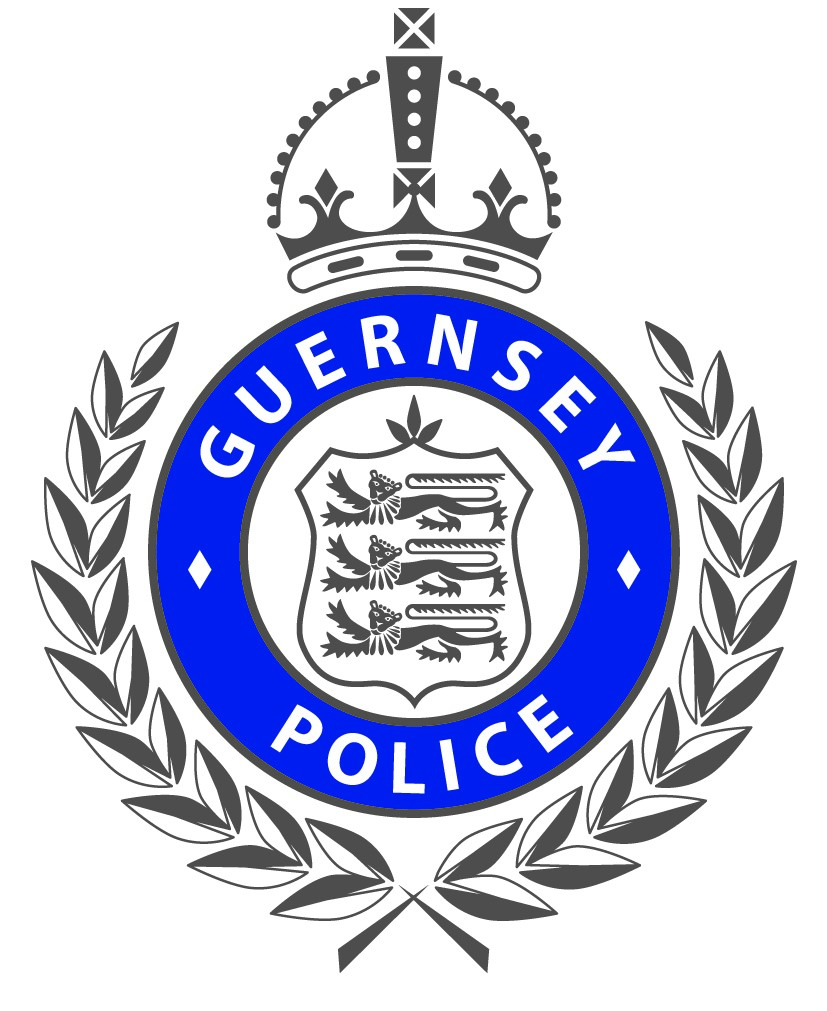 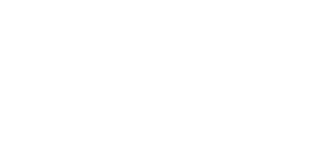 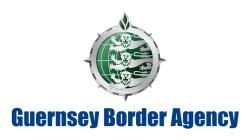 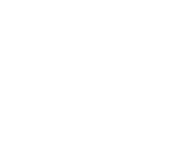 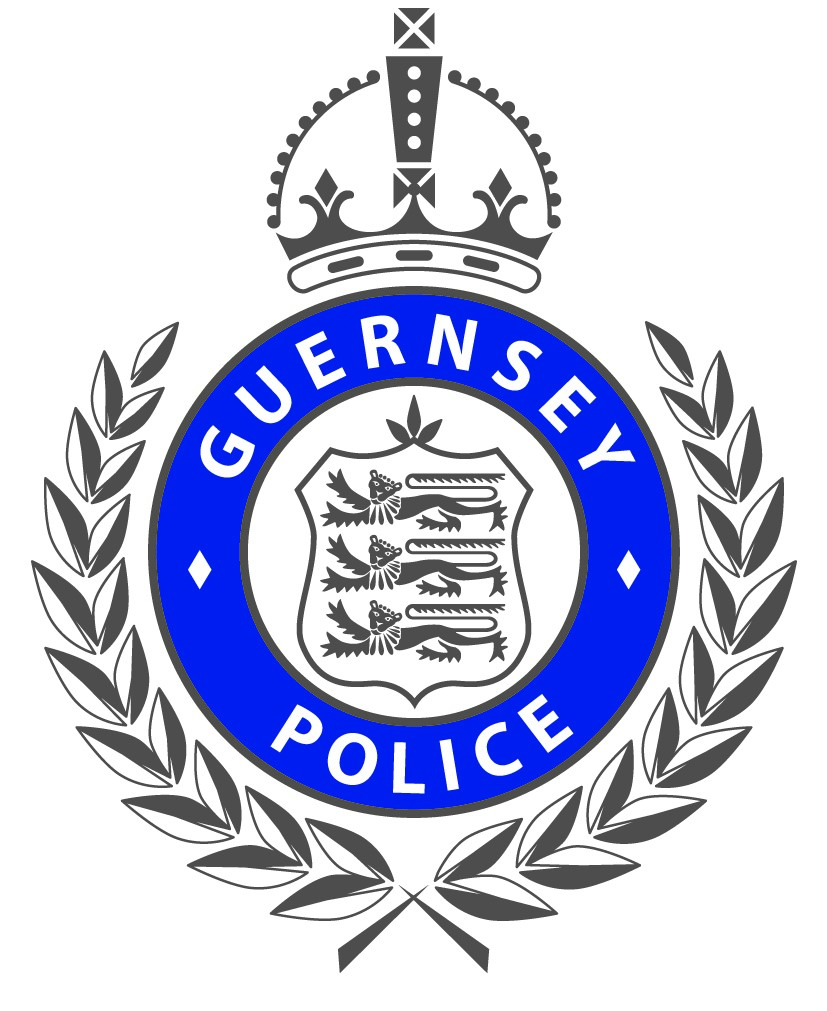 Issued by the Guernsey Border Agency and the Guernsey PoliceWARNING – IT IS AN OFFENCE AGAINST CUSTOMS, IMMIGRATION AND PREVENTION OF TERRORISM LEGISLATION TO MAKE A FALSE DECLARATIONJOURNEY CREW DETAILS PASSENGER DETAILSIMMIGRATION INFORMATION : If your Full name, date of birth and nationality is listed on this form and you are a citizen of Australia, Canada, EEA, Japan, New Zealand, Singapore, South Korea, Switzerland or the USA coming to the Bailiwick of Guernsey as a visitor you are granted entry for six months. As a condition of your entry you cannot work and have no recourse to public funds. All other nationalities or anyone entering other than as a visitor must remain on board until granted entry by an Immigration Officer. British citizens and Irish nationals do not require permission to enter and are not subject to the condition outlined above.AIRCRAFT: TypeIMMIGRATION INFORMATION : If your Full name, date of birth and nationality is listed on this form and you are a citizen of Australia, Canada, EEA, Japan, New Zealand, Singapore, South Korea, Switzerland or the USA coming to the Bailiwick of Guernsey as a visitor you are granted entry for six months. As a condition of your entry you cannot work and have no recourse to public funds. All other nationalities or anyone entering other than as a visitor must remain on board until granted entry by an Immigration Officer. British citizens and Irish nationals do not require permission to enter and are not subject to the condition outlined above.RegistrationVisitor : Yes /No THIS FORM IS ISSUED UNDER: THE CUSTOMS AND EXCISE (GENERAL PROVISIONS) (BAILIWICK OF GUERNSEY) LAW, 1972, THE IMMIGRATION ACT 1971 AS EXTENDED, THE TERRORISM AND CRIME LAW 2002 AND THE DATA PROTECTION (BAILIWICK OF GUERNSEY) LAW, 2017.THE GUERNSEY BORDER AGENCY GATHERS AND HOLDS PERSONAL INFORMATION WHICH IT USES FOR LAW ENFORCEMENT, REVENUE COLLECTION AND REGULATORY PURPOSES.  FOR MORE INFORMATION SEE OUR FAIR PROCESSING NOTICE AVAILABLE AT:  WWW.GUERNSEY.POLICE.UKCrew Phone ContactAddressTHIS FORM IS ISSUED UNDER: THE CUSTOMS AND EXCISE (GENERAL PROVISIONS) (BAILIWICK OF GUERNSEY) LAW, 1972, THE IMMIGRATION ACT 1971 AS EXTENDED, THE TERRORISM AND CRIME LAW 2002 AND THE DATA PROTECTION (BAILIWICK OF GUERNSEY) LAW, 2017.THE GUERNSEY BORDER AGENCY GATHERS AND HOLDS PERSONAL INFORMATION WHICH IT USES FOR LAW ENFORCEMENT, REVENUE COLLECTION AND REGULATORY PURPOSES.  FOR MORE INFORMATION SEE OUR FAIR PROCESSING NOTICE AVAILABLE AT:  WWW.GUERNSEY.POLICE.UKOwner / Operator ( Not Pilot) AddressArrival    (airfield name and code) Arrival    (airfield name and code) Departure    (airfield name and code) Departure    (airfield name and code) Purpose of Journey   (to include address visiting) From From To To Date Time Date Time Original airfield of departure (if different from above) Original airfield of departure (if different from above) Final destination airfield (if different from above) Final destination airfield (if different from above) Surname Forename Date of Birth Place of Birth Nationality Passport Number Home address Journey  IN / OUT IN / OUT IN / OUT IN / OUT IN / OUT IN / OUT IN / OUT The Terrorism & Crime Bailiwick of Guernsey Law 2002 Owners/agents of aircraft employed to carry passengers for reward on a journey between Great Britain, Northern Ireland, Eire, Isle of Man and the Channel Islands (Common Travel Area) shall not arrange for it to call at a port to disembark or embark passengers unless the port is a designated port or the examining Officer approves the arrangement. The captain of an aircraft employed on a journey within the Common Travel Area carrying passengers other than for reward shall not permit it to call at or leave a port in the Bailiwick unless it is a designated port or the captain gives at least 12 hours’ notice in writing to an Officer.The Terrorism & Crime Bailiwick of Guernsey Law 2002 Owners/agents of aircraft employed to carry passengers for reward on a journey between Great Britain, Northern Ireland, Eire, Isle of Man and the Channel Islands (Common Travel Area) shall not arrange for it to call at a port to disembark or embark passengers unless the port is a designated port or the examining Officer approves the arrangement. The captain of an aircraft employed on a journey within the Common Travel Area carrying passengers other than for reward shall not permit it to call at or leave a port in the Bailiwick unless it is a designated port or the captain gives at least 12 hours’ notice in writing to an Officer.The Terrorism & Crime Bailiwick of Guernsey Law 2002 Owners/agents of aircraft employed to carry passengers for reward on a journey between Great Britain, Northern Ireland, Eire, Isle of Man and the Channel Islands (Common Travel Area) shall not arrange for it to call at a port to disembark or embark passengers unless the port is a designated port or the examining Officer approves the arrangement. The captain of an aircraft employed on a journey within the Common Travel Area carrying passengers other than for reward shall not permit it to call at or leave a port in the Bailiwick unless it is a designated port or the captain gives at least 12 hours’ notice in writing to an Officer.The Terrorism & Crime Bailiwick of Guernsey Law 2002 Owners/agents of aircraft employed to carry passengers for reward on a journey between Great Britain, Northern Ireland, Eire, Isle of Man and the Channel Islands (Common Travel Area) shall not arrange for it to call at a port to disembark or embark passengers unless the port is a designated port or the examining Officer approves the arrangement. The captain of an aircraft employed on a journey within the Common Travel Area carrying passengers other than for reward shall not permit it to call at or leave a port in the Bailiwick unless it is a designated port or the captain gives at least 12 hours’ notice in writing to an Officer.The Terrorism & Crime Bailiwick of Guernsey Law 2002 Owners/agents of aircraft employed to carry passengers for reward on a journey between Great Britain, Northern Ireland, Eire, Isle of Man and the Channel Islands (Common Travel Area) shall not arrange for it to call at a port to disembark or embark passengers unless the port is a designated port or the examining Officer approves the arrangement. The captain of an aircraft employed on a journey within the Common Travel Area carrying passengers other than for reward shall not permit it to call at or leave a port in the Bailiwick unless it is a designated port or the captain gives at least 12 hours’ notice in writing to an Officer.The Terrorism & Crime Bailiwick of Guernsey Law 2002 Owners/agents of aircraft employed to carry passengers for reward on a journey between Great Britain, Northern Ireland, Eire, Isle of Man and the Channel Islands (Common Travel Area) shall not arrange for it to call at a port to disembark or embark passengers unless the port is a designated port or the examining Officer approves the arrangement. The captain of an aircraft employed on a journey within the Common Travel Area carrying passengers other than for reward shall not permit it to call at or leave a port in the Bailiwick unless it is a designated port or the captain gives at least 12 hours’ notice in writing to an Officer.The Terrorism & Crime Bailiwick of Guernsey Law 2002 Owners/agents of aircraft employed to carry passengers for reward on a journey between Great Britain, Northern Ireland, Eire, Isle of Man and the Channel Islands (Common Travel Area) shall not arrange for it to call at a port to disembark or embark passengers unless the port is a designated port or the examining Officer approves the arrangement. The captain of an aircraft employed on a journey within the Common Travel Area carrying passengers other than for reward shall not permit it to call at or leave a port in the Bailiwick unless it is a designated port or the captain gives at least 12 hours’ notice in writing to an Officer.The Terrorism & Crime Bailiwick of Guernsey Law 2002 Owners/agents of aircraft employed to carry passengers for reward on a journey between Great Britain, Northern Ireland, Eire, Isle of Man and the Channel Islands (Common Travel Area) shall not arrange for it to call at a port to disembark or embark passengers unless the port is a designated port or the examining Officer approves the arrangement. The captain of an aircraft employed on a journey within the Common Travel Area carrying passengers other than for reward shall not permit it to call at or leave a port in the Bailiwick unless it is a designated port or the captain gives at least 12 hours’ notice in writing to an Officer.The Terrorism & Crime Bailiwick of Guernsey Law 2002 Owners/agents of aircraft employed to carry passengers for reward on a journey between Great Britain, Northern Ireland, Eire, Isle of Man and the Channel Islands (Common Travel Area) shall not arrange for it to call at a port to disembark or embark passengers unless the port is a designated port or the examining Officer approves the arrangement. The captain of an aircraft employed on a journey within the Common Travel Area carrying passengers other than for reward shall not permit it to call at or leave a port in the Bailiwick unless it is a designated port or the captain gives at least 12 hours’ notice in writing to an Officer.Declaration of Goods:  Customs Laws and Regulations require that you make a Customs declaration for all goods imported from outside the Customs Union, which you intend to permanently import into the Bailiwick of Guernsey, over your personal allowance of £270.  Please attend a Customs Red Point to make a Customs declaration. For further information go to www.gov.gg/gba  I declare I have the following goods on board: Declaration of Goods:  Customs Laws and Regulations require that you make a Customs declaration for all goods imported from outside the Customs Union, which you intend to permanently import into the Bailiwick of Guernsey, over your personal allowance of £270.  Please attend a Customs Red Point to make a Customs declaration. For further information go to www.gov.gg/gba  I declare I have the following goods on board: Declaration of Goods:  Customs Laws and Regulations require that you make a Customs declaration for all goods imported from outside the Customs Union, which you intend to permanently import into the Bailiwick of Guernsey, over your personal allowance of £270.  Please attend a Customs Red Point to make a Customs declaration. For further information go to www.gov.gg/gba  I declare I have the following goods on board: Declaration of Goods:  Customs Laws and Regulations require that you make a Customs declaration for all goods imported from outside the Customs Union, which you intend to permanently import into the Bailiwick of Guernsey, over your personal allowance of £270.  Please attend a Customs Red Point to make a Customs declaration. For further information go to www.gov.gg/gba  I declare I have the following goods on board: Declaration of Goods:  Customs Laws and Regulations require that you make a Customs declaration for all goods imported from outside the Customs Union, which you intend to permanently import into the Bailiwick of Guernsey, over your personal allowance of £270.  Please attend a Customs Red Point to make a Customs declaration. For further information go to www.gov.gg/gba  I declare I have the following goods on board: Declaration of Goods:  Customs Laws and Regulations require that you make a Customs declaration for all goods imported from outside the Customs Union, which you intend to permanently import into the Bailiwick of Guernsey, over your personal allowance of £270.  Please attend a Customs Red Point to make a Customs declaration. For further information go to www.gov.gg/gba  I declare I have the following goods on board: Declaration of Goods:  Customs Laws and Regulations require that you make a Customs declaration for all goods imported from outside the Customs Union, which you intend to permanently import into the Bailiwick of Guernsey, over your personal allowance of £270.  Please attend a Customs Red Point to make a Customs declaration. For further information go to www.gov.gg/gba  I declare I have the following goods on board: Signature  Pilot     /     Handling Agent      (Delete) Handling Agent Company Signature  Pilot     /     Handling Agent      (Delete) Handling Agent Company I, being the commander or handling agent of the above aircraft do hereby declare that to the best of my knowledge and belief that this is a true and correct report of the arrival and or departure of all persons on board. I further declare that only the animals, goods and items of freight listed on this form were on board. I have read and understand the Customs notices in respect of items that I must declare.I, being the commander or handling agent of the above aircraft do hereby declare that to the best of my knowledge and belief that this is a true and correct report of the arrival and or departure of all persons on board. I further declare that only the animals, goods and items of freight listed on this form were on board. I have read and understand the Customs notices in respect of items that I must declare.I, being the commander or handling agent of the above aircraft do hereby declare that to the best of my knowledge and belief that this is a true and correct report of the arrival and or departure of all persons on board. I further declare that only the animals, goods and items of freight listed on this form were on board. I have read and understand the Customs notices in respect of items that I must declare.I, being the commander or handling agent of the above aircraft do hereby declare that to the best of my knowledge and belief that this is a true and correct report of the arrival and or departure of all persons on board. I further declare that only the animals, goods and items of freight listed on this form were on board. I have read and understand the Customs notices in respect of items that I must declare.I, being the commander or handling agent of the above aircraft do hereby declare that to the best of my knowledge and belief that this is a true and correct report of the arrival and or departure of all persons on board. I further declare that only the animals, goods and items of freight listed on this form were on board. I have read and understand the Customs notices in respect of items that I must declare.I, being the commander or handling agent of the above aircraft do hereby declare that to the best of my knowledge and belief that this is a true and correct report of the arrival and or departure of all persons on board. I further declare that only the animals, goods and items of freight listed on this form were on board. I have read and understand the Customs notices in respect of items that I must declare.I, being the commander or handling agent of the above aircraft do hereby declare that to the best of my knowledge and belief that this is a true and correct report of the arrival and or departure of all persons on board. I further declare that only the animals, goods and items of freight listed on this form were on board. I have read and understand the Customs notices in respect of items that I must declare.Signature  Pilot     /     Handling Agent      (Delete) Handling Agent Company Signature  Pilot     /     Handling Agent      (Delete) Handling Agent Company 